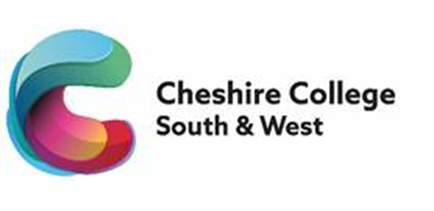 Technician in Visual Art and MediaJob DescriptionMain Purpose of Job:To provide assistance to staff and students in the classrooms, workshops, studios and self-study in order to ensure that the provision:Meets the needs of learners, employers and other stakeholdersIs of the highest possible quality in terms of learner outcomes and learner/employersatisfactionIs effective, efficient and provide excellent value for moneyReflects the vision, mission, aims and values of the collegeIs innovative, developmental and sector leadingPromotes a culture of excellence and equalityIs judged as outstanding at next Ofsted/QAA Inspections.The post-holder will be a member of the Faculty of The Arts and Academic Studies.Key Duties and Responsibilities:Reflect the vision, mission, aims and values of the college.Support the teaching staff through the preparation and maintenance of material and equipment to help support cross college events, including Performing Arts shows, open evenings, and other events as they arise.Support students in the learning environment by maintaining appropriate resources and understanding their use e.g. lighting and sound equipment, audio visual, staging, backdrops, theatre setup including seating for events.Ensure electronic data is managed and stored appropriately; ensuring regular back-ups are performed.Booking out equipment using the college booking system.Order and record stock purchases.Maintain and repair equipment within the Curriculum Area including Pat TestingMaintain records and implement the Health & Safety Policy.Provide customer care with regard to enquires from members of the public.Ensure documentation for IR ordering/Risk Assessment/Asset monitoring are in place and managed.Coordinate the curriculum areas, displays/marketing/screen/visualsMonitoring the budget for the Performing Arts orders.Be aware of, and responsive to, the changing nature of the College and adopt a flexible and      proactive approach to work.Keep work areas clean and tidy.GenericSupport and promote a culture of innovation, excellence and equality.Comply with College policies, procedures and agreements.Contribute to the risk management of the College.Support and follow the College’s strategies on equality, diversity and safeguarding.Undertake appropriate staff development activities that support personal development and the changing needs of the College and its environment.Be aware of, and responsive to, the changing nature of the College and adopt a flexible and proactive approach to work.Undertake such other duties as may reasonably be required commensurate with this grade, at the initial agreed place of work or at other locations in the College catchment area.This Job Description is current as the date shown.  In consultation with the post-holder, it is liable to variation to reflect changes in the job.Technician in Visual Art and MediaPerson SpecificationUpdated: March 2023Area:Faculty of The Arts and Academic StudiesSalary:£21,179 - £23,667 (pro rata per annum)Hours of Work (Full-time/Part-time):15Line Manager:Assistant Director – Visual and Performing Arts Responsibility for:The preparation, storage and maintenance of materials and equipment within the Curriculum Area;:::Ensuring safe working practices in accordance with Health and Safety legislation via student demonstrations;Carry out risk assessments for technical activities; andPromoting the welfare of children and young people.Assessment MethodAssessment MethodAssessment MethodAssessment MethodAssessment MethodAssessment MethodAssessment MethodAssessment MethodAssessment MethodAssessment MethodAssessment Method*Test = Skills Test/Knowledge Test/Micro Teach/Presentation  Application FormApplication FormApplication Form*Test*TestInterview & PresentationInterview & PresentationPsychometric TestingQualification CertificatesQualification CertificatesReferencesEducation and QualificationsEducation and QualificationsEducation and QualificationsEducation and QualificationsEducation and QualificationsEducation and QualificationsEducation and QualificationsEducation and QualificationsEducation and QualificationsEducation and QualificationsEducation and QualificationsEducation and QualificationsEssentialEssentialEssentialEssentialEssentialEssentialEssentialEssentialEssentialEssentialEssentialEssentialEducated to level 3 or equivalent in Visual Arts (Media and/or Photography) related subjectEducated to level 3 or equivalent in Visual Arts (Media and/or Photography) related subjectGCSE Grade C (4/5) Maths and EnglishGCSE Grade C (4/5) Maths and EnglishDesirableDesirableDesirableDesirableDesirableDesirableDesirableDesirableDesirableDesirableDesirableDesirableEvidence of on-going professional developmentEvidence of on-going professional developmentSkills and ExperienceSkills and ExperienceSkills and ExperienceSkills and ExperienceSkills and ExperienceSkills and ExperienceSkills and ExperienceSkills and ExperienceSkills and ExperienceSkills and ExperienceSkills and ExperienceSkills and ExperienceEssentialEssentialEssentialEssentialEssentialEssentialEssentialEssentialEssentialEssentialEssentialEssentialAbility to confidently demonstrate use of equipment to studentsAbility to confidently demonstrate use of equipment to studentsWorking knowledge of deploying and maintaining Visual Arts equipment (e.g. lights, cable management, etc)Working knowledge of deploying and maintaining Visual Arts equipment (e.g. lights, cable management, etc)Good working knowledge of events management Good working knowledge of events management Appropriate level of digital literacyAppropriate level of digital literacyDesirableDesirableDesirableDesirableDesirableDesirableDesirableDesirableDesirableDesirableDesirableDesirableQualified PAT tester Qualified PAT tester IOSH trained  IOSH trained  First Aid TrainerFirst Aid TrainerWorking knowledge of WYSIWYGWorking knowledge of WYSIWYGDriving license, for transport of equipment to events.Driving license, for transport of equipment to events.Personal AttributesPersonal AttributesPersonal AttributesPersonal AttributesPersonal AttributesPersonal AttributesPersonal AttributesPersonal AttributesPersonal AttributesPersonal AttributesPersonal AttributesPersonal AttributesEssentialEssentialEssentialEssentialEssentialEssentialEssentialEssentialEssentialEssentialEssentialEssentialExcellent communication skillsExcellent communication skillsExcellent team player with a can-do attitudeExcellent team player with a can-do attitudeA desire to support staff to teach effectivelyA desire to support staff to teach effectivelyCommitment to on-going professional developmentCommitment to on-going professional developmentFlexibility and ability to work under pressureFlexibility and ability to work under pressureOther Requirements for Employment Other Requirements for Employment Other Requirements for Employment Other Requirements for Employment Other Requirements for Employment Other Requirements for Employment Other Requirements for Employment Other Requirements for Employment Other Requirements for Employment Other Requirements for Employment Other Requirements for Employment Other Requirements for Employment Essential Essential Essential Essential Essential Essential Essential Essential Essential Essential Essential Essential Enhanced DBS check Enhanced DBS check Enhanced DBS check Enhanced DBS check Enhanced DBS check Enhanced DBS check Enhanced DBS check Enhanced DBS check Enhanced DBS check Enhanced DBS check Enhanced DBS check Enhanced DBS check 